WNIOSEK O NAGRODĘ DYDAKTYCZNĄ REKTORA UNIWERSYTETU MEDYCZNEGO W BIAŁYMSTOKUNauczyciel/Nauczyciele akademiccy zgłoszeni do nagrody:   Stopień naukowy, imię i nazwisko …………………………………………………………………………………………………………………Jednostka organizacyjna UMB …………………………………………………………………………………………………………………….Numer telefonu:  ………………………………………………                   adres e-mail:………………………………………………………Wnioskowany stopień nagrody:      I                  II                  III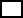 Rodzaj nagrody: :      Indywidualna                  Zespołowa*Przedmiot nagrody: Przyznanie tytułu „Najlepszego Nauczyciela Akademickiego”Autorstwo/ redakcja/edycja naukowa podręcznika/monografiiAutorstwo/ redakcja/edycja naukowa rozdziału/ówOpieka nad kołem naukowymKierowanie nagrodzoną pracą magisterską lub doktorskąUzyskanie dofinansowania projektu dot. działalności dydaktycznej Uczelni**Załączniki: Krótkie uzasadnienie wniosku – max. 2000 znakówZałączniki potwierdzające prawo do nagrodyUwaga! * W przypadku nagrody zespołowej należy wypełnić poniższy formularz:  **Potwierdzenie Działu Projektów Pomocowych									Data i podpis Wnioskodawcy………………………………………………………….									……………………………………Akceptuję: data i podpis Prorektora ds. Studenckich ……………………………………………………….                                                                                                                                                                            			               Autor/Autorzy Podręcznika/rozdziału/rozdziałów/monografiiTytuł Podręcznika/rozdziału/ rozdziałów/monografiiAutorzy (z uwzględnieniem stopnia/tytułu naukowego)Jednostka organizacyjna UMB/stanowiskoUdział % w nagrodzie finansowej/